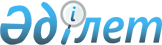 О гербе города АлматыРешение XXV сессии Маслихата города Алматы IV созыва от 22 января 2010 года N 277. Зарегистрировано в Департаменте юстиции города Алматы 19 февраля 2010 года за N 838

      В соответствии со статьей 1-1 Закона Республики Казахстан от 1 июля 1998 года «Об особом статусе города Алматы» маслихат города Алматы IV-го созыва РЕШИЛ:



      1. Утвердить Правила использования герба города Алматы согласно приложению. 



      2. Постановление XIV-ой сессии Алматинского городского Совета народных депутатов XXI-го созыва от 6 июля 1993 года «О гербе города Алматы» отменить.



      3. Контроль за исполнением настоящего решения возложить на постоянную комиссию маслихата города Алматы по вопросам науки, образования, культуры и спорта (Есполов Т.И.) и заместителя акима города Алматы Сейдуманова С.Т.



      4. Настоящее решение вводится в действие со дня его первого официального опубликования.

 

  

ПРАВИЛА

использования герба города Алматы



Описание герба города Алматы

      1. Герб города Алматы представляет собой основу в виде круглого восточного щита на переднем плане, которого изображен снежный барс, держащий в пасти ветку с восьмью яблоневыми цветами, которые олицетворяют собой восемь районов города Алматы. Барс уверенной поступью шагает вперед, его правая лапа приподнята вверх для следующего шага вперед, но при этом голова барса обращена назад, что говорит о преемственности в развитии города от древнейших эпох до современности. На заднем плане изображена снежная вершина величественных гор Алатау, в благодатной местности которого расположен город Алматы. Фоном всего герба является голубой цвет – цвет флага Республики Казахстан. Круг обрамлен декоративными линейными лентами и гнездами уыка элементам шанырака. На золотом фоне красным цветом по кольцу изображен казахский национальный орнамент, который переплетается со шрифтами в слово «Алматы». Герб города включает в себя следующие цвета: золотой, красный, голубой, белый, розовый и серебристый.

     Сноска. Пункт 1 с изменениями, внесенными решением маслихата города Алматы от 10.12.2014 № 289 (вводится в действие по истечении десяти календарных дней после дня первого официального опубликования).

  

Порядок использования герба города Алматы

      2. При изготовлении герба города Алматы необходимо обеспечить его изобразительное соответствие, приведенному в приложении № 1 эскизу.



      3. При одновременном размещении герба города Алматы и других гербов, герб города Алматы располагается не ниже других гербов и не выше Государственного Герба Республики Казахстан, при одновременном размещении нечетного числа гербов (гербовых эмблем, геральдических знаков) герб города Алматы располагается в центре, а при размещении четного числа гербов, но не более двух - левее центра.



      4. При одновременном размещении герба города Алматы и других гербов (гербовых эмблем, геральдических знаков) герб города Алматы не может быть по размеру меньше.



      5. Изображение герба города Алматы может помещаться (устанавливаться) в рабочих кабинетах, в залах заседаний, на вывесках государственных органов и иных организаций независимо от форм собственности по желанию их владельцев.



      6. Герб города Алматы и его изображение может размещаться на транспортных средствах государственных органов, а также в оформлении городского пассажирского транспорта или транспорта специальных служб, находящихся в ведении государственных органов, юридических и физических лиц.



      7. Герб города и его изображение может использоваться в художественном оформлении города.



      8. Герб города Алматы и его изображение не может использоваться юридическими лицами и индивидуальными предпринимателями при изготовлении печатей и штампов.

 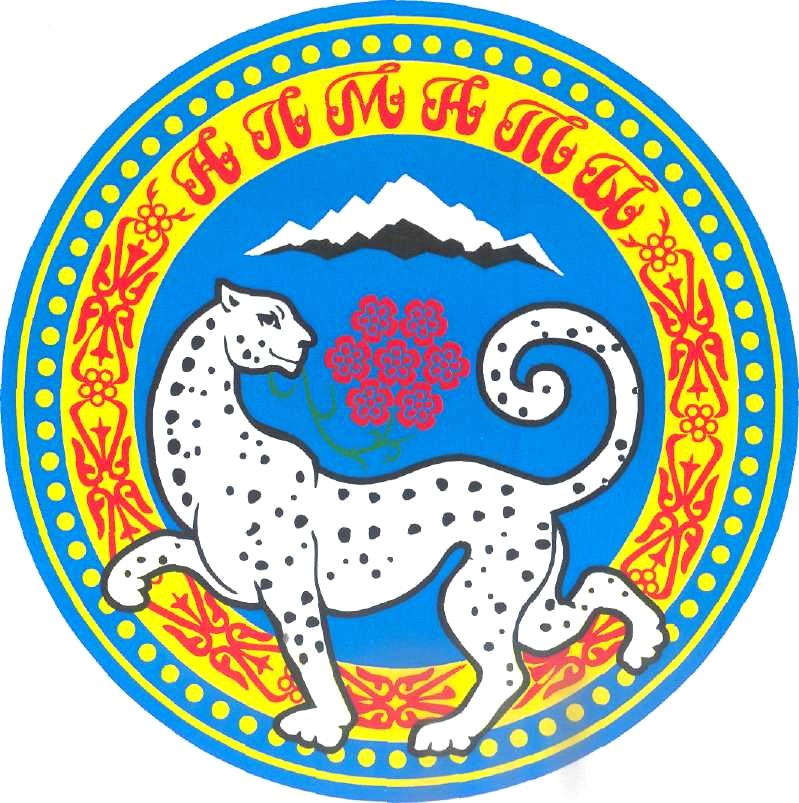 
					© 2012. РГП на ПХВ «Институт законодательства и правовой информации Республики Казахстан» Министерства юстиции Республики Казахстан
				      Председатель XXV-й сессии

      маслихата города Алматы

      IV-го созыва

      Секретарь

      маслихата города Алматы

      IV-го созываС. Козлов

 

 

Т. МукашевУтверждено решением 

XXV-й сессии маслихата 

города Алматы IV-го созыва

от 22 января 2010 года № 277

Приложение № 1

к Правилам использования

герба города Алматы